KLIMAT OCH VEGETATION – SAMMANFATTNING
OBS! Läs instruktionerna NOGA och följ dem!
Och var noga med att skilja på klimat och vegetation.Läs om klimatzonerna i din lärobok! 
SOL 4000 Geografi 7 sid 18-27 
eller SOL 4000 Fokus Geografi 7 sid 16-25KLIMATSkriv rubriken KLIMAT högst upp på en sida i din skrivbok.Vad menas med klimat? Förklara begreppet! ”Klimat = ….”Klipp ut kartan längst ner på sidan och klistra in den under rubriken. Måla var de fyra olika klimatzonerna finns. OBS! Måla bara landområdena - inte havet!Gör en teckenförklaring (=vad betyder färgerna?). Skriv en kort sammanfattning om klimatet i varje zon i skrivboken. 
Fakta hittar du i texten i din lärobok!Karta att klippa ut!
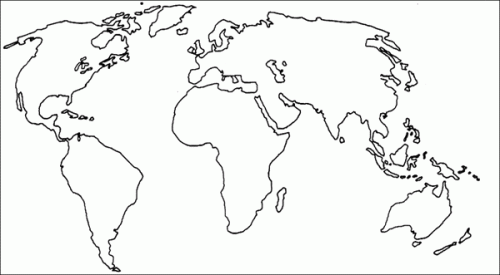 VEGETATIONSkriv rubriken VEGETATION högst upp på ett uppslag i din skrivbok.Vad menas med vegetation? Förklara begreppet: ”Vegetation  = ….”Dela in ett uppslaget i skrivboken i fyra delar = en halv sida för varje växtlighetszon. Så här: Rita, måla och beskriv vegetationen i varje zon!
Fakta hittar du i texten i din lärobok!VEGE-
Vegetaion = ………………....TATION
………………………………...Tropisk zonTempererad zon
Subtropisk  zonPolar zon